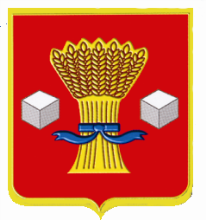 АдминистрацияСветлоярского муниципального района Волгоградской областиПОСТАНОВЛЕНИЕ05.12. 2019                             № 2515
 О внесении изменений в постановление администрации Светлоярского муниципального района Волгоградской области от 16.12.2014 № 2406 «Об утверждении плана подготовки документов стратегического планирования Светлоярского муниципального района Волгоградской области»На основании Федерального закона от 28.06.2014 № 172-ФЗ «О стратегическом планировании в Российской Федерации», распоряжения Губернатора Волгоградской области от 29.12.2014 № 159-р «Об утверждении плана подготовки и корректировки документов стратегического планирования Волгоградской области» с учетом изменений и дополнений, в целях уточнения сроков подготовки, состава документов стратегического планирования, а также в связи с изменениями в кадровом составе администрации Светлоярского муниципального района Волгоградской области, руководствуясь Уставом Светлоярского муниципального района Волгоградской области,п о с т а н о в л я ю:1. Внести изменения в план подготовки документов стратегического планирования Светлоярского муниципального района Волгоградской области, изложив в новой редакции приложение.2. Признать утратившим силу постановление администрации Светлоярского муниципального района Волгоградской области от 28.01.2019   № 82.3. Отделу по муниципальной службе, общим и кадровым вопросам администрации Светлоярского муниципального района Волгоградской области (Иванова Н.В.) разместить настоящее постановление на официальном сайте Светлоярского муниципального района Волгоградской области.4. Настоящее постановление вступает в силу с момента подписания.5. Контроль над исполнением настоящего постановления возложить на заместителя главы Светлоярского муниципального района Волгоградской области Абалемову М.А.Глава муниципального района                                                           Т.В.РаспутинаПлохарская А.А.Приложение к постановлениюадминистрации Светлоярскогомуниципального районаВолгоградской областиот _____ 2019 №____________План  подготовки и корректировки документов  стратегического планирования  Светлоярского муниципального района Волгоградской области№ п/п№ п/пНаименование мероприятияСрок исполненияСрок исполненияСрок исполненияИсполнитель1.Разработка документов стратегического планирования  Светлоярского муниципального района Волгоградской области1.Разработка документов стратегического планирования  Светлоярского муниципального района Волгоградской области1.Разработка документов стратегического планирования  Светлоярского муниципального района Волгоградской области1.Разработка документов стратегического планирования  Светлоярского муниципального района Волгоградской области1.Разработка документов стратегического планирования  Светлоярского муниципального района Волгоградской области1.Разработка документов стратегического планирования  Светлоярского муниципального района Волгоградской области1Разработка и одобрение Прогноза социально-экономического развития Светлоярского муниципального района Волгоградской области на среднесрочный периодРазработка и одобрение Прогноза социально-экономического развития Светлоярского муниципального района Волгоградской области на среднесрочный периодРазработка и одобрение Прогноза социально-экономического развития Светлоярского муниципального района Волгоградской области на среднесрочный периодДо                15.11.2020 г.Чернецкая С.Д. – начальник отдела экономики, развития предпринимательства и защиты прав потребителейЧернецкая С.Д. – начальник отдела экономики, развития предпринимательства и защиты прав потребителей2Разработка и утверждение (одобрение) Стратегии социально-экономического развития  Светлоярского муниципального района Волгоградской областиРазработка и утверждение (одобрение) Стратегии социально-экономического развития  Светлоярского муниципального района Волгоградской областиРазработка и утверждение (одобрение) Стратегии социально-экономического развития  Светлоярского муниципального района Волгоградской областиДо01.10.2020 г.Рабочая группа по формированию и реализации стратегии социально – экономического развития Светлоярского муниципального района Волгоградской областиРабочая группа по формированию и реализации стратегии социально – экономического развития Светлоярского муниципального района Волгоградской области3Разработка и утверждение (одобрение) Плана мероприятий по реализации Стратегии социально-экономического развития  Светлоярского муниципального района Волгоградской областиРазработка и утверждение (одобрение) Плана мероприятий по реализации Стратегии социально-экономического развития  Светлоярского муниципального района Волгоградской областиРазработка и утверждение (одобрение) Плана мероприятий по реализации Стратегии социально-экономического развития  Светлоярского муниципального района Волгоградской областиДо01.10.2020 г.Рабочая группа по формированию и реализации стратегии социально – экономического развития Светлоярского муниципального района Волгоградской областиРабочая группа по формированию и реализации стратегии социально – экономического развития Светлоярского муниципального района Волгоградской области4Разработка и утверждение бюджетного прогноза Светлоярского муниципального района Волгоградской области на долгосрочный период Разработка и утверждение бюджетного прогноза Светлоярского муниципального района Волгоградской области на долгосрочный период Разработка и утверждение бюджетного прогноза Светлоярского муниципального района Волгоградской области на долгосрочный период В соответствии с Бюджетным Кодексом РФПодхватилина О.И. – начальник отдела бюджетно-финансовой политикиПодхватилина О.И. – начальник отдела бюджетно-финансовой политики5Разработка и утверждение муниципальной программы Светлоярского муниципального района Волгоградской области на долгосрочный период в соответствии с Указом Президента РФ от 09.05.2017 №203 «О Стратегии развития информационного общества РФ на 2017-2030 годы»Разработка и утверждение муниципальной программы Светлоярского муниципального района Волгоградской области на долгосрочный период в соответствии с Указом Президента РФ от 09.05.2017 №203 «О Стратегии развития информационного общества РФ на 2017-2030 годы»Разработка и утверждение муниципальной программы Светлоярского муниципального района Волгоградской области на долгосрочный период в соответствии с Указом Президента РФ от 09.05.2017 №203 «О Стратегии развития информационного общества РФ на 2017-2030 годы»До01.01.2020 г.Чумаченко В.В. – директор МУ «Центр инновационных технологий»Чумаченко В.В. – директор МУ «Центр инновационных технологий»2.Корректировка документов стратегического планирования Светлоярского муниципального района Волгоградской области2.Корректировка документов стратегического планирования Светлоярского муниципального района Волгоградской области2.Корректировка документов стратегического планирования Светлоярского муниципального района Волгоградской области2.Корректировка документов стратегического планирования Светлоярского муниципального района Волгоградской области2.Корректировка документов стратегического планирования Светлоярского муниципального района Волгоградской области2.Корректировка документов стратегического планирования Светлоярского муниципального района Волгоградской области66Корректировка и формирование муниципальных программ Светлоярского муниципального района Волгоградской области, в целях приведения в соответствие с Федеральным Законом от 28.06.2014 № 172-ФЗ «О стратегическом планировании в Российской Федерации» и нормативными правовыми актами Светлоярского муниципального района Волгоградской области  в сфере стратегического планированияДо01.10.2020 г.До01.10.2020 г.До01.10.2020 г.Структурные подразделения администрации Светлоярского муниципального района Волгоградской области